.9.20LO: To identify the value of a number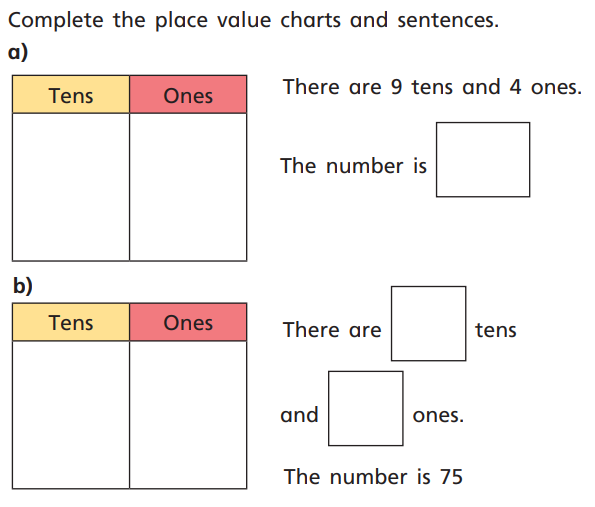 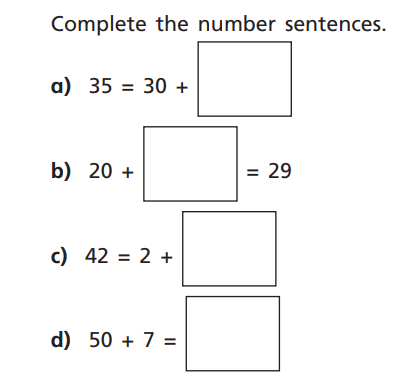 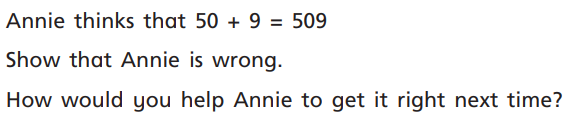 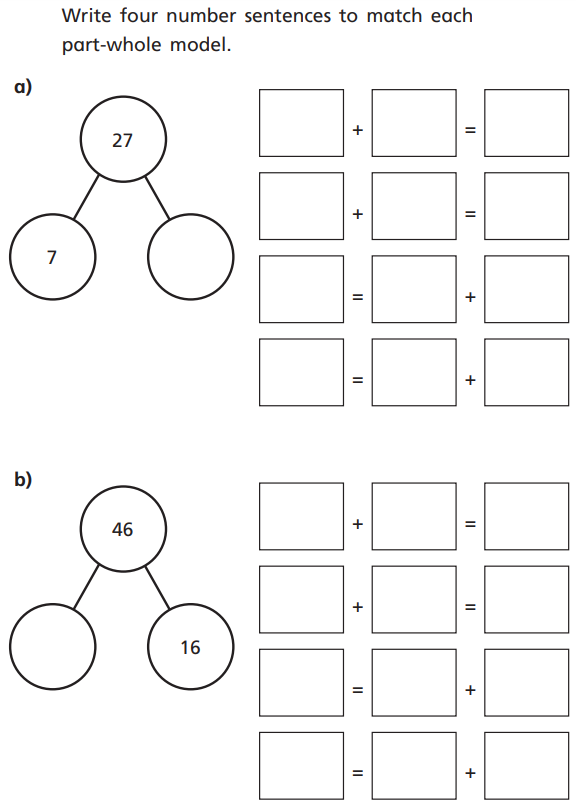 